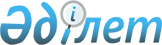 О внесении изменения и о приостановлении действия пункта 45 приложения 1 постановления акимата Павлодарской области от 3 июля 2015 года № 184/6 "Об утверждении государственного образовательного заказа на 2015 - 2016 учебный год"Постановление акимата Павлодарской области от 15 сентября 2015 года № 267/9. Зарегистрировано Департаментом юстиции Павлодарской области 14 октября 2015 года № 4759      В соответствии со статьей 40 Закона Республики Казахстан от 24 марта 1998 года "О нормативных правовых актах", подпунктом 8) пункта 2 статьи 6 Закона Республики Казахстан от 27 июля 2007 года "Об образовании" акимат Павлодарской области ПОСТАНОВЛЯЕТ:

      1. Внести в постановление акимата Павлодарской области от 3 июля 2015 года № 184/6 "Об утверждении государственного образовательного заказа на 2015 - 2016 учебный год" (зарегистрировано в Реестре государственной регистрации нормативных правовых актов за № 4635, опубликовано 8 августа 2015 года в газетах "Сарыарқа самалы", "Звезда Прииртышья") следующее изменение и приостановление:

      пункт 44 приложения 1 указанного постановления изложить в следующей редакции:

      "

      

      ";

      приостановить действие пункта 45 приложения 1 до 1 июля 2016 года.

      2. Государственному учреждению "Управление образования Павлодарской области" в установленном законодательством порядке обеспечить:

      государственную регистрацию настоящего постановления в территориальном органе юстиции;

      в течение десяти календарных дней после государственной регистрации настоящего постановления в территориальном органе юстиции направление на официальное опубликование в средствах массовой информации и информационно-правовой системе "Әділет";

      размещение настоящего постановления на интернет-ресурсе акимата Павлодарской области.

      3. Контроль за исполнением настоящего постановления возложить на заместителя акима области Садибекова Г.К.

      4. Настоящее постановление вводится в действие со дня его первого официального опубликования.


					© 2012. РГП на ПХВ «Институт законодательства и правовой информации Республики Казахстан» Министерства юстиции Республики Казахстан
				44

0302000 Сестринское дело:

0302033 Медицинская сестра общей практики

200

125


      Исполняющий обязанности

      акима области

Д. Турганов
